طرح درس - چگونه طرح درس زبان انگلیسی داشته باشیم.معلم های حرفه ای می دانند که داشتن طرح درس (Lesson Planning) چقدر مهم است. حتی حرفه ای ترین معلم ها هم قبل از اینکه به کلاس درس وارد شوند نیاز دارند که طرح درس خود را آماده کنند. آنها به خوبی می دانند که اگر طرح درسی نداشته باشند در واقع آن روز کلاس خوبی هم نخواهند داشت.
با داشتن طرح درس می توانیم پیش بینی کنیم که آن روز کلاس مان چطور خواهد گذشت و چه برنامه هایی داریم.برای اینکه بخواهیم یک طرح درس خوب داشته باشیم نیاز است که حتما به جزئیات توجه خواصی کنیم و برای تمامی ساعاتی که تدریس می کنیم برنامه داشته باشیم.برای اینکه یک کلاس حرفه ای و طرح درس حرفه ای داشته باشید به موارد زیر توجه کنید.۱. در مرحمه اول از طرح درس باید یک هدف داشته باشید (Objective)هدف یا objective موضوعی است که شما از دانش آموزان تان انتظار دارید در آخر کلاس یاد بگیرند یا اجرا کنند.
باید از قبل بدانید قرار است امروز چه چیزی تدریس کنید،
چه تمرین هایی دارید و در آخر کلاس بچه ها قرار است چه چیزی را فرا گرفته باشند.این ها مواردی هستند که باید در طرح درس خود مشخص کنید.به عنوان مثال در تدریس زمان گذشته در زبان انگلیسی ما از دانش آموزان انتظار داریم که در آخر کلاس بتوانند در ارتباط با تعطیلات هفته ی گذشته ی خود صحبت کنند.پس هدف ما می شود صحبت در ارتباط با هفته ی گذشته با استفاده از زمان گذشته Past Simpleهدف شما نباید بسیار کلی باشد و بهتر است هدف تان را به قسمت های کوچکتر تقسیم کنید.
این نمی تواند برای شما و دانش آموزان تان جذاب و مفید باشد.
مدیریت کردن اهداف کوچکتر بسیار راحت تر است.اکنون می توانید حتی برای آموزش درس بعدی خود یک هدف خوب در نظر بگیرید.۲. یک تصویر کلی از کلاس تان داشته باشید.بدانید که قرار است چه اتفاقاتی در کلاس بیافتد.زمانی که هدف خود را مشخص کردید به سادگی می توانید کل درس را برای رسیدن به آن هدف یا objective برنامه ریزی کنید.۳. چگونه تدریس کنم؟پس از مشخص کردن هدف خود می توانید به راحتی برنامه ریزی کنید و در طرح درس خود مشخص کنید که امروز چه چیزهایی قرار است به زبان آموزانم آموزش دهم.همیشه قبل از اینکه درس را شروع کنید این سوال ها را از خودتان بپرسید؟چند نفر زبان آموز دارم؟سن زبان آموزان من چقدر است؟دانش زبانی زبان آموزانم چقدر است؟چگونه بدون توضیح اضافی مطلب را به آنها یاد بدهم؟از چه ابزارهایی در آموزشم استفاده کنم؟ (فیلم٬ متن٬ لیستنینگ و …)کدام مثال ها را بهتر است روی برد بنویسم؟
و سوالاتی از این دست تا به بهترین نوع آموزش برای آن کلاس نزدیک شوید.
پرسش سوالات این چنینی به شما کمک می کند که شناخت بهتری از زبان آموزان و فضای کلاس داشته باشید و طرح درس بهتری ارائه کنید.انواع تمرینپس از گذراندن مراحل بالا نوع تمرین هایی که بان آموزانتان باید انجام دهند را به طور واضح در طرح درس خودتان مشخص کنید.تمرین ها به دو گروه تقسیم می شوند: تمرین های بسته و تمرین های باز۱. تمرین های بسته:تمرین های هستند که جواب مشخصی دارند و بلافاصله بعد از ارائه درس به دانش آموزان داده می شود.برای مثال: 1. جای خالی را پرکنید. 2.ستون راست را به ستون چپ وصل کنید. 3.کلمات مرتبط را به هم وصل کنید. ...این مدل تمرین ها فقط یک جواب واحد و مشخصی دارند و اصلا گمراه کننده نیست.۲. تمرین باز:تمرین های باز تمرین هایی هستند که دانش آموز با استفاده از بازی یا اجرای نقش یا سوال پرسیدن آزادانه درس جدید را تمرین می کند.
این تمرین هیچ محدودیتی ندارد و هم زبان آموزان هم معلم می تواند آزادانه تمرین خود را انتخاب کند.در تمرین باز دانش آموزان به مرحله این رسیده اند که بتوانند درس تازه فرا گرفته شده چه گرامر چه کلمات و... را استفاده کنند و جملات متفاوتی با آن بسازند.
البته ناگفته نماند که زبان آموزان در این مرحله هنوز به کمک و راهنمایی استاد خود نیاز دارند.در تمرین بسته دانش آموزان این شانس را پیدا می کنند که آنچه را یاد گرفته اند به مرحله تمرین برسانند تا درک بهتری از درس جدید پیدا کنند.از طرفی معلم هم به اشتباهات و مشکلات دانش آموزان پس از پاسخگویی به سوالات پی خواهد برد و راحت تر می تواند برای برطرف کردنشان برنامه ریزی کند.
در طرح درس خود حتما زمانی را هم برای رفع اشکالات زبان آموزانتان اختصاص دهید.
بهترین روش برای بهتر پیش رفتن کارها این است که تمرین های مورد نیازتان را هم در طرح درس خود یادداشت کنید.۴. برنامه ریزی زمانی در طرح درسشما باید بدانید که برای تدریس هر بخش چقدر زمان نیاز دارید و چطور باید زمان در دسترس را مدیریت کنید.در این مرحله از طرح درس عموما برای ارايه درس٬ تمرین ها٬ بازي ها و … باید زمان بندی داشته باشید تا با کمبود وقت یا اضافه وقت مواجه نشوید.
کمبود وقت و اضافه وقت از حرفه ای بودن شما در کار تدریس کم می کند.۵. مرحله آخر lesson planning , تولید و حالا در قسمت آخر طرح درس نوبت این رسیده است که هدفی که در ابتدا در نظر داشته اید را اجرایی کنید.برگردیم به مثال قبلی خودمان در ارتباط با زمان گذشته و هدفی که از ابتدا دنبال می کردیم
اینکه انتظار داشتیم زبان آموزان بتوانند در مورد فعالیت های هفته ی گذشته خود صحبت کنند.در بخش آخر از طرح درس از دانش آموزان می خواهیم که فعالیت خود در گروه را شروع کنند.
بسته به نوع تمرین نوع ارتباط interaction گروهی٬ انفرادی یا جفتی را مشخص می کنیمدر این بخش طبق طرح درس آماده شده از قبل می توانیم از آنها درخواست کنیم که در مورد فعالیت های هفته ی گذشته ی خود با هم گروهی هایشان صحبت کنند و کسای که فعالیت های تقریبا مشابهی با آنها داشته است را پیدا کنند.به شما تبریک می گویم.
با کمک روش فوق شما یک طرح درس عالی نوشته اید که می توانید با استفاده از آن بدون اتلاف وقت، بدون استرس و طبق برنامه ریزی های از قبل انجام شده تان کلاسی عالی، جذاب و همراه با موفقیت داشته باشید.برای شما یک پیشنهاد رد نشدنی دارم. آیا دوست دارید روش تدریس حرفه ای و بین المللی را یاد بگیرید؟اگر بله حتما محصول روش تدریس TTC را ببینید.روی خودتان سرمایه گذاری کنید تا مدرسی متفاوت و موفق باشید.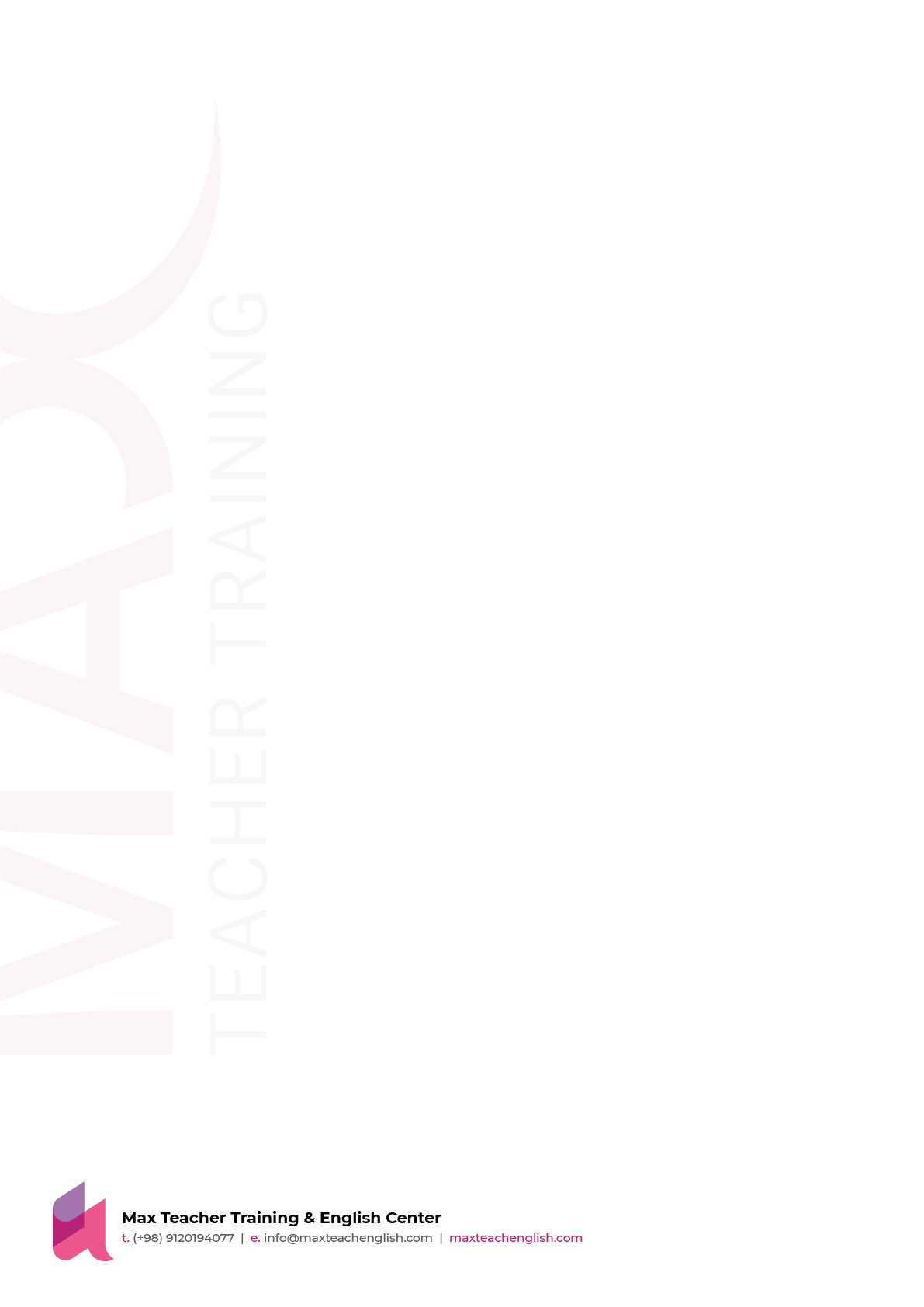 